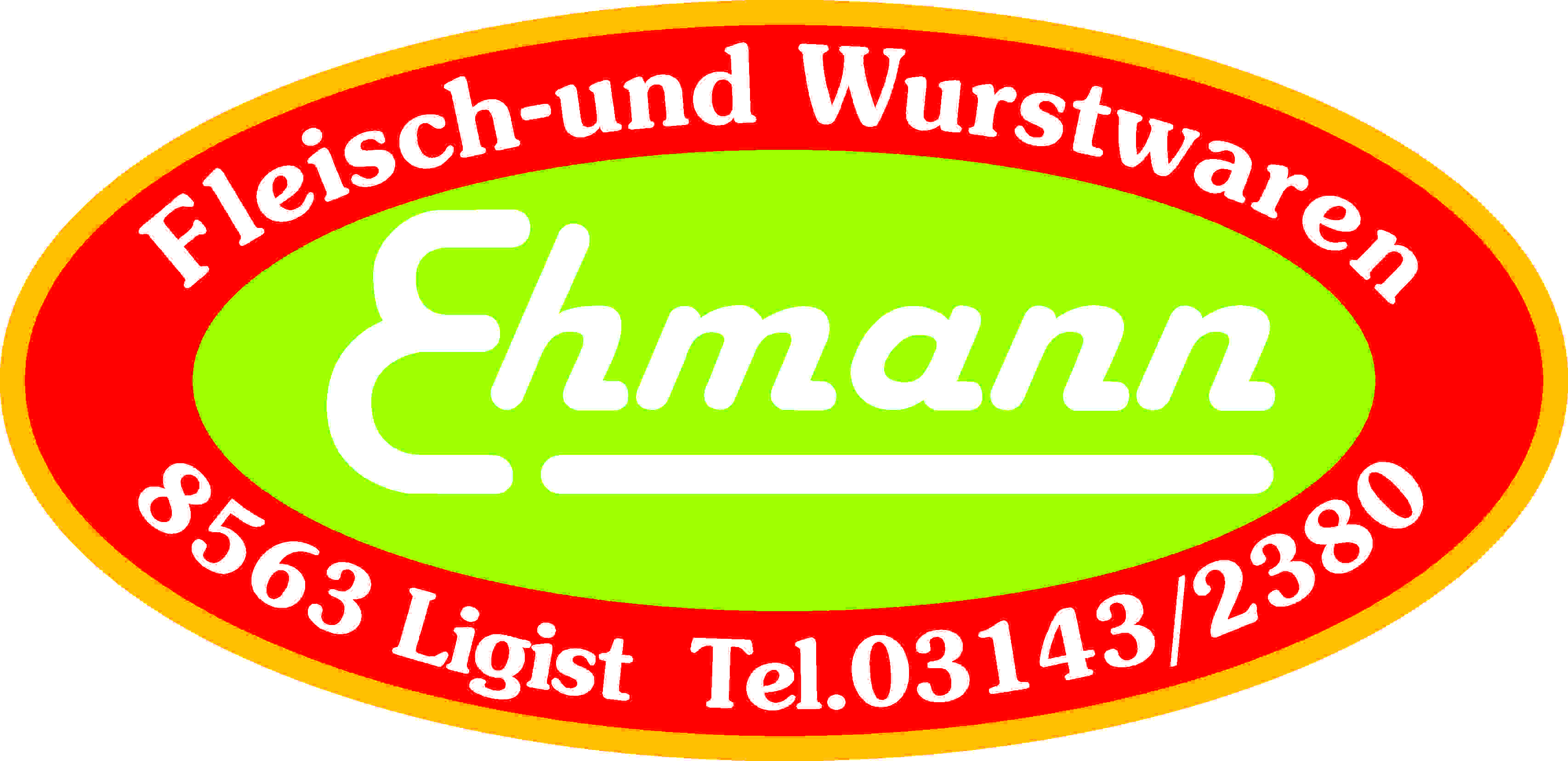 Produktspezifikation:Presswurst:Beschreibung:		Gepöckelte und gekochte Schweinefleischteile werden in Würfel geschnitten, mit Speisegelatine und Gewürzen vermengt, in Därme gefüllt und gekühlt.Einheiten:		1 Stange ca. 4000 g			1 Portion ca. 750 gZutaten:		Schweinefleisch 70 %, Speck, Trinkwasser, Speisesalz, Speisegelatine,			Zucker, Säureregulator: Natriumacetate, Säuerungsmittel: Citronensäure,			Speisewürze, Geschmacksverstärker: E 621, Gewürzextrakte Allergene:		keine Allergene beigefügt		Mikrobiologische	Die mikrobiologischen Eigenschaften werden gemäß denEigenschaften:		Bestimmungen des LMSVG BGBL II 2006/95 iVm VO(EG)			2073/2005 und des dazu ergangenen Erlasses BMGF – 74310/0007-			IV/B/7/2006 vom 08.03.2006 erfüllt.Art. Nr:			1750Verpackung:		Vac-Packung im Schrumpfbeutel Lagertemperatur:	gekühlt lagern bei +2 bis +4 °CMindesthaltbarkeit:	28 Tage